Visas et autorisations de travailInformation pour les ressortissants du Royaume-Uni en France 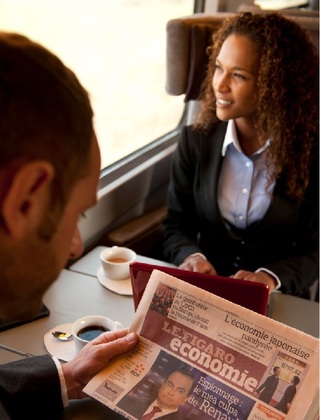 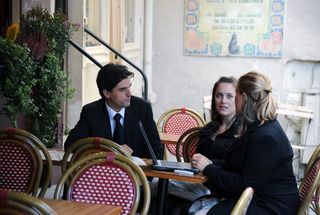 